Приложение 1 кприказу о  проведении мониторинга доступности значимых (приоритетных) объектов инфраструктуры в сфере социальной защиты населенияИнформация о доступности объектов Информация о доступности ___ОКУ «Данковский СРЦ» _________________________ (наименование объекта)№
п/пМероприятия по обеспечению доступности объектов и слуг для инвалидовПеречисление выполненных мероприятий для инвалидов различных категорий(инвалиды, передвигающиеся на кресло-колясках, инвалиды с поражением опорно-двигательного аппарата, инвалидов с нарушением зрения, слуха с ментльными нарушениями)ФотоОбеспечено выделение на автостоянке не менее 10% мест для парковки автомобилей инвалидами Указать номер телефона специалиста, который может встретить на стоянке автотранспорта или ближайшей остановке и оказать помощь в сопровождении до объектаВыделено место парковки для автотранспорта. Имеется дорожный знак «Парковка» и знак доступности для инвалидов.Тел. 8(47465)53214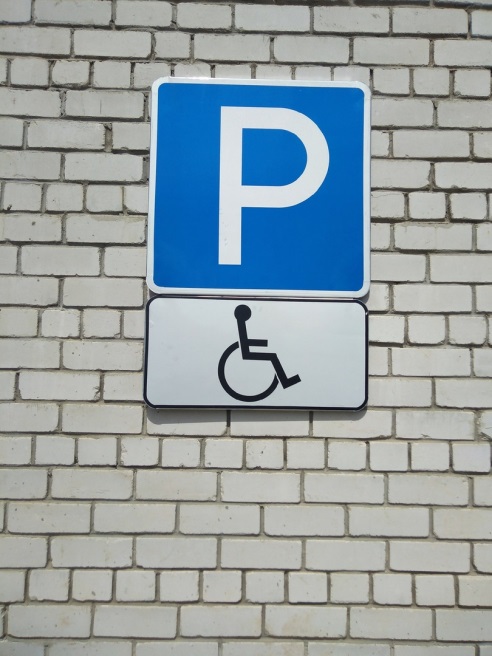 Обеспечена возможность самостоятельного передвижения по территории объекта (при наличии территории у объекта)Обеспечена возможность самостоятельного передвижения – ширина пешеходной дорожки позволяет проехать к зданию на кресло-коляске.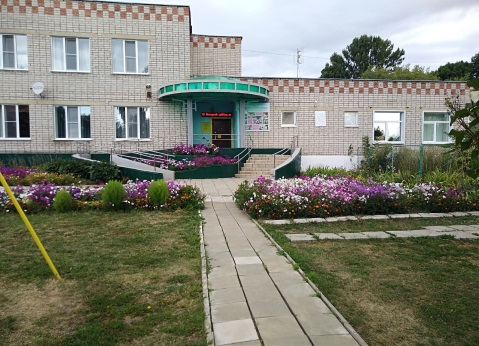 Обеспечено устройство входных групп с учетом потребностей инвалидов различных категорий (К,О,С,Г,У)На входе в объект имеется пандус, ступени лестницы на входной группе имеют контрастную маркировку. Ширина входной двери при помощи персонала позволяет проехать на кресло-коляске. 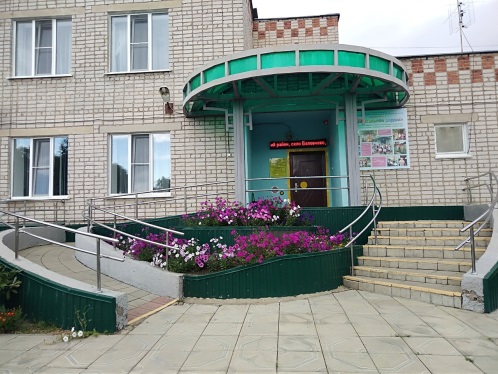 Обеспечена доступность для инвалидов мест предоставления услугОколо входной двери установлена кнопка вызова помощника. На первом этаже имеется комната приема граждан. 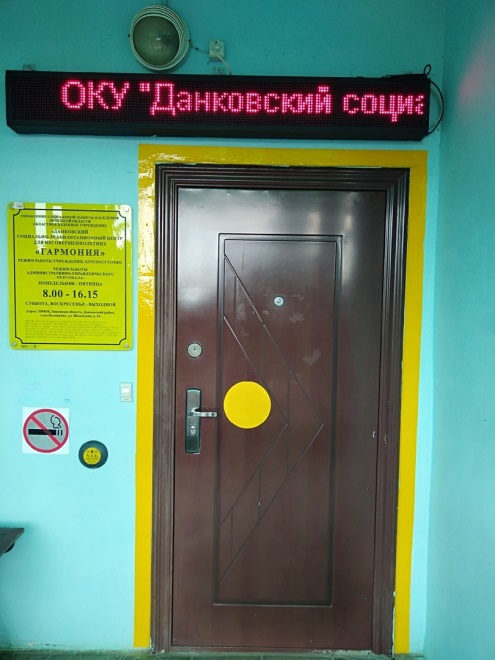 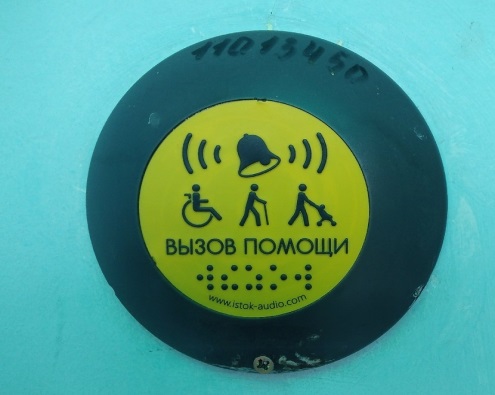 Обеспечено устройство санитарных узлов с учетом потребностей инвалидов (К,О,С,Г,У)Требуется обустройство санитарных узлов. 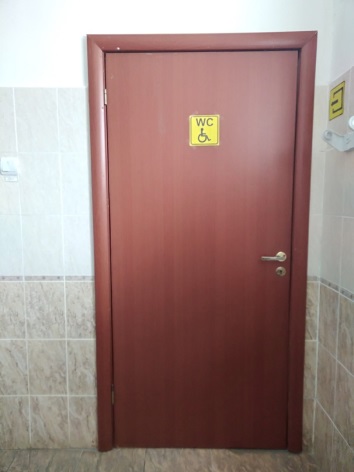 Обеспечена возможность самостоятельного передвижения инвалидов по объекту (наличие поручней, лифтов, подъемников, ступенькоходов и др.)Требуется ступенькоход.Обеспечено дублирование звуковой и зрительной информации, в т. ч. с использованием шрифта БрайляВ холле имеются информационные стенды, таблички, дублированные шрифтом Брайля, мнемосхема, информационное табло «Бегущая строка», активная версия сайта для слабовидящих. 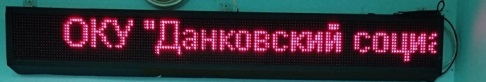 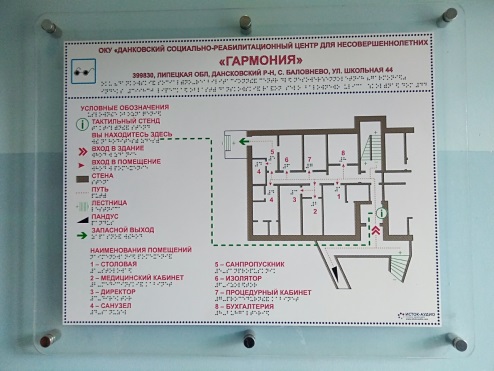 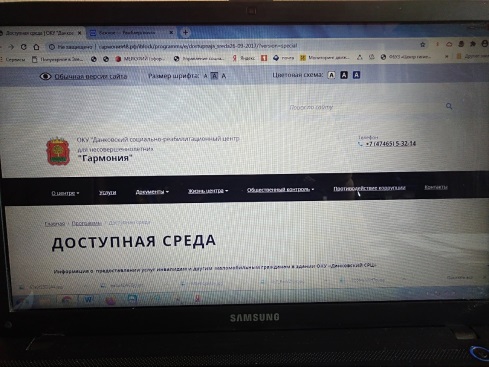 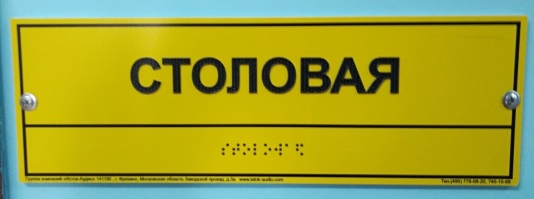 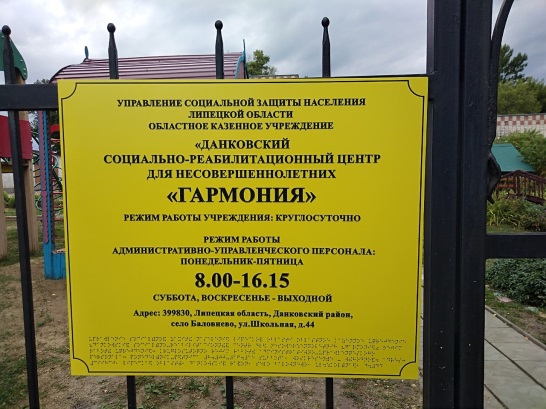 Обеспечено размещение оборудования и носителей информации с учетом потребностей инвалидовОбеспечено.Проведено инструктирование/обучение сотрудников об условиях предоставления услуг инвалидамПроведено.Обеспечено сопровождение инвалидов по зрению и с нарушениями опорно-двигательного аппарата по территории объекта и оказание помощи в предоставлении услугУказать номер телефона специалиста, оказывающего услуги по сопровождению инвалидовЗакреплен ответственный сотрудник  для сопровождения  инвалидов по зрению и с нарушениями опорно-двигательного аппарата по территории объекта и оказания помощи в предоставлении услуг Тел.. 8(47465)53214. Обеспечена возможность предоставления услуг инвалидам по слуху с использованием русского жестового языкаНе обеспечено. Дополнительная информация о доступности на объектеИнформация о доступности на объекте размещена на официальном сайте  учреждения. http://гармония48.рф Итоговая информация о доступности объекта для  инвалидов категорий К, О, С, Г, У ДУ   ДУ   ДУ   ДУ   ДУ